AUGUST 2021 PÅ SKONNERTENukeMandagTirsdagOnsdagTorsdagFredag322.Vi er felles med fregatten.3.Tur og lek i barnehagen hele uken4.5.6.339.Vi er felles med fregatten10.Tur og lek i barnehagen.Klargjøring for nye barn.11.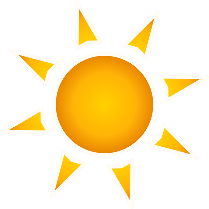 12.13.3416.Første dag for:Thea-Hilde primærJoaquin Alexandro-Sol primærkontakt.Kommer kl 817.Tilvenning18.Planleggingsdag Barnehagen er stengt.19.Lek med såpebobler20.Sangsamling3523.Første dag for:Yana-Sol primær kommer kl 824.Tilvenning25.Lek i barnehagen26.Lek med vann27.Sangsamling3630SpråkgrupperJoaqiuine Alexandro 2 år31TilvenningLek i barnehagenTurdag